ADATBEJELENTÉS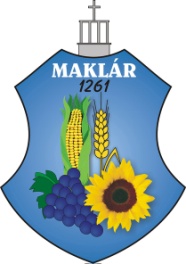 a telekadóról          MAKLÁR KÖZSÉG ÖNKORMÁNYZATA adóhatóságához.(Helyrajzi számonként külön-külön kell bevallást benyújtani.)I.  Az adatbejelentés fajtája:     1. Nem megállapodás alapján benyújtott                         2. Megállapodás alapján benyújtott         adatbejelentés:                                                                  adatbejelentés1:    1Valamennyi tulajdonos által írásban megkötött és az adóhatósághoz benyújtott megállapodásban a tulajdonosok az adóalanyisággal kapcsolatos jogokkal és kötelezettségekkel egy tulajdonost is felruházhatnak. A megállapodást az önkormányzati adóhatóság által rendszeresített nyomtatványon, vagy a 35/2008 (XII.31.) PM rendelet  15. melléklete alapján kell benyújtani.II. Az adatbejelentő adatai1. Az adatbejelentő neve, szervezet neve:_______________________________________2. Születési helye: ________________________Születési neve:_____________________3. Születési ideje:__________év__________hó________nap4. Anyja születési családi és utóneve:__________________________________________5. Adóazonosító jele:6. Adószáma:                                                                       -          -7. Statisztikai számjele:8. Lakóhelye, székhelye:___________________________________________város/község_______________________________közterület_________közterület jellege_______hsz.9. Levelezési címe:_______________________________________________város/község_______________________________közterület_________közterület jellege_______hsz.10. Adatbejelentést kitöltő neve (ha eltér az adatbejelentőtől, vagy szervezet esetén):Név:_____________________________________________________________________Telefonszáma:___________________________, e-mail címe:_______________________III. Az adatbejelentő tulajdonjoga, vagyoni értékű joga 1. Az adatbejelentő tulajdonos:     ,     a tulajdoni hányada: ____/_____2. Az adatbejelentő vagyoni értékű jog jogosítottja:    ,     a  jogosultság hányada:___/____2.1. Az adatbejelentő vagyoni értékű jogának jellege: 2.2.       Kezelői jog          Vagyonkezelői jog          Haszonélvezeti jog           Használat joga IV. Adókötelezettség keletkezésére okot adó körülmény és időpontja:     1.         Új telek:                                                             2.        Telek szerzése (Pl. adásvétel,  öröklés, ajándékozás, elbirtoklás)         3.         Vagyoni értékű jog alapítása                             4.         Vagyoni értékű jog megszűnése          5.         A belterületen fekvő, termőföldnek minősülő telek esetében a földterületnek az ingatlan     nyilvántartásban művelés alól kivett területre történő átvezetése vagy tényleges mezőgazdasági művelésének  a megszüntetése                                                                                    6.          A külterületen fekvő, termőföldnek minősülő telek esetében a földterületnek az ingatlan-nyilvántartásban művelés alól kivett területre történő átvezetése                                                                                7.          Az erőnek minősülő telek esetében:                                                                                7.1.            földterületnek az ingatlan-nyilvántartásban művelés alól kivett területre történő étvezetése, feltéve, ha az Országos Erdőállomány Adattárában erdőként nem tartják nyilván           7.2.            Az ingatlan-nyilvántartásban művelés alól kivett területként nyilvántartott földterületnek az  Országos Erdőállomány Adattárából történő törlése                    8.          A tanyaként nyilvántartott földterület esetében a tanyaként történő ingatlan-nyilvántartási  bejegyzés törlése     9.          Az építmény megszűnése     9.1.          Az építmény megsemmisülése                   9.2.         Az építmény lebontása             10.          Adóbevezés Adóktelezettség keletkezésére okot adó körülmény időpontja:_____év_____hó___nap V. Adókötelezettség változására okot adó körülmény és időpontja:  1.           Az adóalap változása   2.         Egyéb:__________________________________________________________________     Adóktelezettség változására okot adó körülmény időpontja:_____év_____hó___nap VI. Adókötelezettség megszűnésére okot adó körülmény és időpontja:     1.         Telek megszűnése                                           2.        Telek elidegenítése (Pl. adásvétel,  ajándékozás)         3.         Vagyoni értékű jog alapítása                             4.         Vagyoni értékű jog megszűnése          5.         Az ingatlan- nyilvántartásban művelés alól kivett területként nyilvántartott belterületi telek esetében a telek művelési ágának ingatlan- nyilvántartási átvezetése és tényleges mezőgazdasági művelése megkezdése     6.          A tényleges mezőgazdasági művelés alatt álló belterületi telek esetében a telek művelési ágának ingatlan- nyilvántartási átvezetése     7.          A belterületen fekvő termőföld esetében annak tényleges mezőgazdasági művelése megkezdése     8.          A külterületi telek esetében annak termőföldként vagy tanyaként történő ingatlan-nyilvántartási  feljegyzése                                                                               9.          A teleknek minősülő földterület esetében a földterületnek az ingatlan-nyilvántartásban erdő művelési ágra történő átvezetése vagy az Országos Erdőállomány Adattárába történő bejegyzése                                                                              10.           A telek területének építménnyel történő beépítése     10.          Egyéb:__________________________________________________________Adóktelezettség keletkezésére okot adó körülmény időpontja:_____év_____hó___napVII. A telek címe:1. Cím_________________________________________________________város/község____________________________közterület________közterület jellege_________hsz.2. Helyrajzi szám: ___________/___________/__________/___________VIII. A telek általános jellemzői:1. A telek teljes területe:________m22. A telekből építménnyel (épülettel, épületrésszel) fedett terület:__________ m23. A telekadó hatálya alá tartozó terület (1-2): ___________ m24. A telek forgalmi értéke:___________Ft11 E pontot csak korrigált forgalmi érték szerinti adóztatás esetén lehet kitölteni! Kitöltése nem kötelező. A telek forgalmi értékét befolyásoló főbb jellemzőkről a IX. pontot is ki kell tölteni!IX. A telek forgalmi értékét befolyásoló főbb jellemzői, paraméterei:(csak korrigált forgalmi érték szerinti adóztatás esetén kell kitölteni!)1. A telek közművesítettsége:                          IvóvízSzennyvízcsatornaCsapadékvízelvezető-csatornaHázi derítő (szikkasztó)Lakossági áramIpari áramFöldgázEgyedi gáztartás2. A telek megközelíthetősége:AszfaltútBeton- vagy egyéb szilárdburkolatú útFöldútA telek nem rendelkezik útkapcsolattalX. A helyi adókról szóló 1990. évi C törvényben (Htv.) biztosított törvényi adómentesség igénybevétele:1.       Az építmény hasznos alapterületével egyező nagyságú telekrész:_____________m2              (Htv.19. § a) pontja)2.       A mezőgazdasági művelés alatt álló belterületi telek.1 (HTV.19. § b) pontja)3.       Az építési tilalom alatt álló telek adóköteles területének 50%-a. (HTV.19. § c) pontja)4.       A termék-előállító üzeméhez tartozó védő-biztonsági terület (övezet) nagysága:                     ______m2 (HTV.19. § d) pontja)1Az illetékes mezőgazdasági igazgatási szerv által kiállított igazolást az adatbejelentéshez csatolni kell!XI. Az Önkormányzati rendeletben rögzített adómentesség, adókedvezmény igénybevétele:1.       Önkormányzati rendeleti adóalap-mentesség________________________jogcímen          mentes terület nagysága______m2 . (csak hasznos alapterület szerinti adóztatás esetén kell kitölteni!)2.      Önkormányzati rendeleti adóalap-mentesség________________________jogcímen         mentes alapterület_________m2 vagy értékrész:_________________________Ft. (csak forgalmi érték  szerinti adóztatás esetén kell kitölteni!)3.     Önkormányzati rendelet szerinti adókedvezmény_____________________jogcímen.XII. Több adómérték esetén az adómérték megállapításához szükséges tények, adatok:____________________________________________________________________________________________________________________________________________________________________________________________________________________________________________________________________________________________________XIII. Felelősségem tudatában kijelentem, hogy az adatbejelentésben szereplő adatok a valóságnak megfelelnek________________Helység_____év_____hó___nap          __________________________ Az adatbejelentő vagy képviselőaláírása                                                                                                 Jelölje X-szel:Az önkormányzati adóhatósághoz bejelentett, az adatbejelentés aláírására jogosult állandó meghatalmazottMeghatalmazott (meghatalmazás csatolva)Az önkormányzati adóhatósághoz bejelentett pénzügyi képviselő